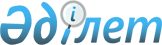 О внесении изменений и дополнений в постановление Правительства Республики Казахстан от 5 марта 2014 года № 179 "Об утверждении Плана мероприятий на 2014 - 2020 годы по реализации Концепции новой бюджетной политики Республики Казахстан"Постановление Правительства Республики Казахстан от 11 февраля 2015 года № 55      Правительство Республики Казахстан ПОСТАНОВЛЯЕТ:



      1. Внести в постановление Правительства Республики Казахстан от 5 марта 2014 года № 179 «Об утверждении Плана мероприятий на 2014 – 2020 годы по реализации Концепции новой бюджетной политики Республики Казахстан» следующие изменения и дополнения:



      1) пункты 2, 3, 4, 5 изложить в следующей редакции:

      «2. Министерству национальной экономики Республики Казахстан обеспечить координацию выполнения Плана мероприятий.

      3. Первым руководителям центральных и местных исполнительных органов, государственных органов, непосредственно подчиненных и подотчетных Президенту Республики Казахстан (по согласованию), обеспечить реализацию мероприятий, предусмотренных Планом мероприятий, и представлять ежегодно к 15 января и 15 июля в Министерство национальной экономики Республики Казахстан информацию о ходе его выполнения.

      4. Министерству национальной экономики Республики Казахстан ежегодно к 25 января и 25 июля представлять в Правительство Республики Казахстан информацию о ходе выполнения Плана мероприятий.

      5. Контроль за выполнением настоящего постановления возложить на Первого заместителя Премьер-Министра Республики Казахстан Сагинтаева Б.А.»;



      2) в Плане мероприятий на 2014 – 2020 годы по реализации Концепции новой бюджетной политики Республики Казахстан, утвержденном указанным постановлением:



      графу 4 строки, порядковый номер 3, изложить в следующей редакции:

      «МНЭ, МФ»;



      графу 4 строки, порядковый номер 5, изложить в следующей редакции:

      «МНЭ, МФ, АДГСПК, МЗСР»;



      графу 4 строки, порядковый номер 6, изложить в следующей редакции:

      «МНЭ, МФ»; 



      графу 4 строки, порядковый номер 8, изложить в следующей редакции:

      «МНЭ, МИР, МЗСР, МФ»;



      в графе 4 строки, порядковый номер 13, аббревиатуру «МЭБП» заменить аббревиатурой «МНЭ»; 



      графу 4 строки, порядковый номер 14, изложить в следующей редакции:

      «МНЭ, МФ»; 



      графу 4 строки, порядковый номер 16, изложить в следующей редакции:

      «МФ, МНЭ»; 



      графу 4 строки, порядковый номер 18, изложить в следующей редакции:

      «МНЭ, МФ»; 



      в графе 4 строки, порядковый номер 19, аббревиатуру «МЭБП» заменить аббревиатурой «МНЭ»; 



      дополнить строками, порядковые номера 20-1, 20-2, 20-3, 20-4, 20-5, 20-6, 20-7 и 20-8, следующего содержания:

      «                                                         »;



      в графе 4 строки, порядковый номер 24, аббревиатуру «МЭБП» заменить аббревиатурой «МНЭ»; 



      в графе 4 строки, порядковый номер 26, аббревиатуру «МЭБП» заменить аббревиатурой «МНЭ»; 



      графу 4 строки, порядковый номер 27, изложить в следующей редакции:

      «МНЭ, МФ, МЭ, акимы областей, гг. Астаны и Алматы»;



      графу 4 строки, порядковый номер 28, изложить в следующей редакции:

      «МНЭ, МФ»;



      в примечании:

      расшифровке аббревиатур:



      строки:

      «АДГС – Агентство Республики Казахстан по делам государственной службы», «АРЕМ – Агентство Республики Казахстан по регулированию естественных монополий», «МТСЗН – Министерство труда и социальной защиты населения Республики Казахстан» и «МТК – Министерство транспорта и коммуникации Республики Казахстан» исключить;



      дополнить строками следующего содержания:

      «АДГСПК – Агентство Республики Казахстан по делам государственной службы и противодействию коррупции;

      МЗСР – Министерство здравоохранения и социального развития Республики Казахстан;

      МЭ – Министерство энергетики Республики Казахстан;

      МИР – Министерство по инвестициям и развитию Республики Казахстан;

      МНЭ – Министерство национальной экономики Республики Казахстан».



      2. Настоящее постановление вводится в действие со дня его подписания.      Премьер-Министр

      Республики Казахстан                     К. Масимов
					© 2012. РГП на ПХВ «Институт законодательства и правовой информации Республики Казахстан» Министерства юстиции Республики Казахстан
				20-1Проработка вопроса по установлению нормы, предусматривающей обязательное согласование и получение разрешения центрального уполномоченного органа по государственному планированию организациями, контролируемыми государством, на привлечение внешних займов, в том числе путем выпуска долговых ценных бумаг, свыше определенной суммыПредложения в Правительство Республики КазахстанМНЭ, МФ, НБ (по согласованию), АО «ФНБ «Самрук-Казына», АО «НУХ «КазАгро», АО «НУХ «Байтерек»май 2015 года20-2Проработка вопроса касательно возможности введения запрета на внешнее заимствование, в том числе путем выпуска долговых ценных бумаг, организациям, контролируемым государством, перечень которых будет утвержден центральным уполномоченным органом по государственному планированиюПредложения в Правительство Республики КазахстанМНЭ, МФ, НБ (по согласованию), АО «ФНБ «Самрук-Казына», АО «НУХ «КазАгро», АО «НУХ «Байтерек»май 2015 года20-3Выработка механизма обмена информацией о долге квазигосударственного сектора в разрезе отдельных субъектов между заинтересованными государственными органамиПредложения в МНЭМФ, НБ (по согласованию), АО «ФНБ «Самрук-Казына», АО «НУХ «КазАгро», АО «НУХ «Байтерек»май 2015 года 20-4Формирование перечня организаций, контролируемых государством, в целях осуществления мониторинга их внешнего долгаРазмещение на официальном сайтеМФна полугодовой основе20-5Мониторинг и оценка состояния внешнего долга организаций, контролируемых государством, и частного сектораИнформация в Правительство Республики КазахстанНБ (по согласованию), МНЭ, МФежеквартально20-6Мониторинг и оценка состояния долга, включая детальный анализ состояния долга, в том числе возможные угрозы и наступление кризисных ситуацийИнформация в МНЭНБ (по согласованию), МФ, АО «ФНБ «Самрук-Казына», АО «НУХ «КазАгро», АО «НУХ «Байтерек»ежеквартально20-7Обеспечение выполнения государственной политики по регулированию долга организаций с участием государстваИнформация в МНЭГосударственные органы, осуществляющие права владения и/или управления, МИОежегодно20-8Утверждение политики управления долгом и финансовой устойчивостью организацийРешение Совета директоровАО «ФНБ «Самрук-Казына», АО «НУХ «КазАгро», АО «НУХ «Байтерек» май 2015 года